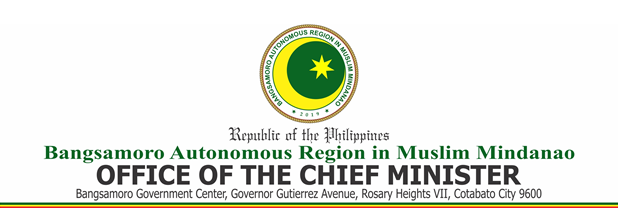 C E R T I F I C A T I O N(for initial payment of salary of contractual employee/s)This is to certify that the services required from the herein attached name/s under Contract of Service cannot be provided by regular or permanent personnel of this agency.Signed this _____ day of ____________ 2021.______________________________________Chief, Human Resource Management DivisionNoted by:     ABDULLAH M. CUSAINAssistant Executive Secretary